Rosanna Scout Group10th Birthday Party!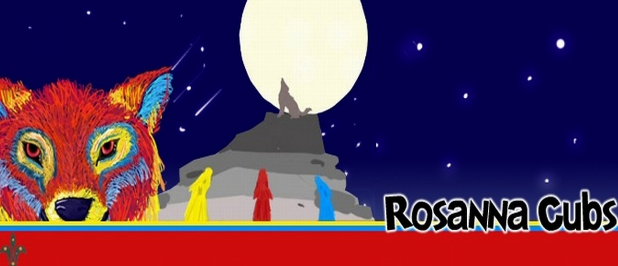 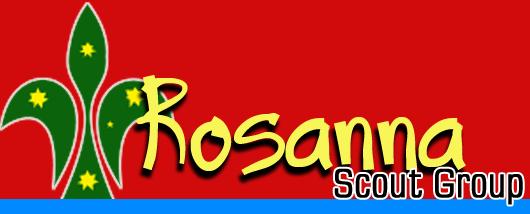 Rosanna Scout Group recommenced in 2007 with Wayne (Akela) and Laura (Chil) leading 4 Cubs.  Since that time the Cub Pack has grown to more than 30 Cubs (with a waiting list) and after starting in 2009, Rosanna Scouts lead by Michelle has grown to more than 30 Scouts (with a waiting list).  Rosanna Scout Group also boasts 5 Venturers and 2 Rovers.Let’s celebrate our first 10 years!!!!When:  Tuesday 14th March 2017, 7pmCost:  Free to Cubs/Scouts/Leaders and their familiesSupplied:  BBQ, Fairy Bread, Cordial and Celebration cake!Please bring:  Plate of party food to shareWear:  All members of the Scout Association must wear full uniformRSVP:  Please add your name and what you’re bringing to the list in the hall (please check what is already on the list try to bring something different)Note:  Some Scouting and other VIPs will join us on the night and 1 Grey Wolf will be presented